УТВЕРЖДЕНОРешением Рабочей группы по вопросам
разработки оценочных материалов для
проведения демонстрационного
экзамена по стандартам Ворлдскиллс
Россия по образовательным программам
среднего профессионального
образования(Протокол от 11/12/2020г.
№Пр-11.12.2020-1)Оценочные материалы
для Демонстрационного Экзамена постандартам Ворлдскиллс Россия покомпетенции № E57
«Администрирование отеля»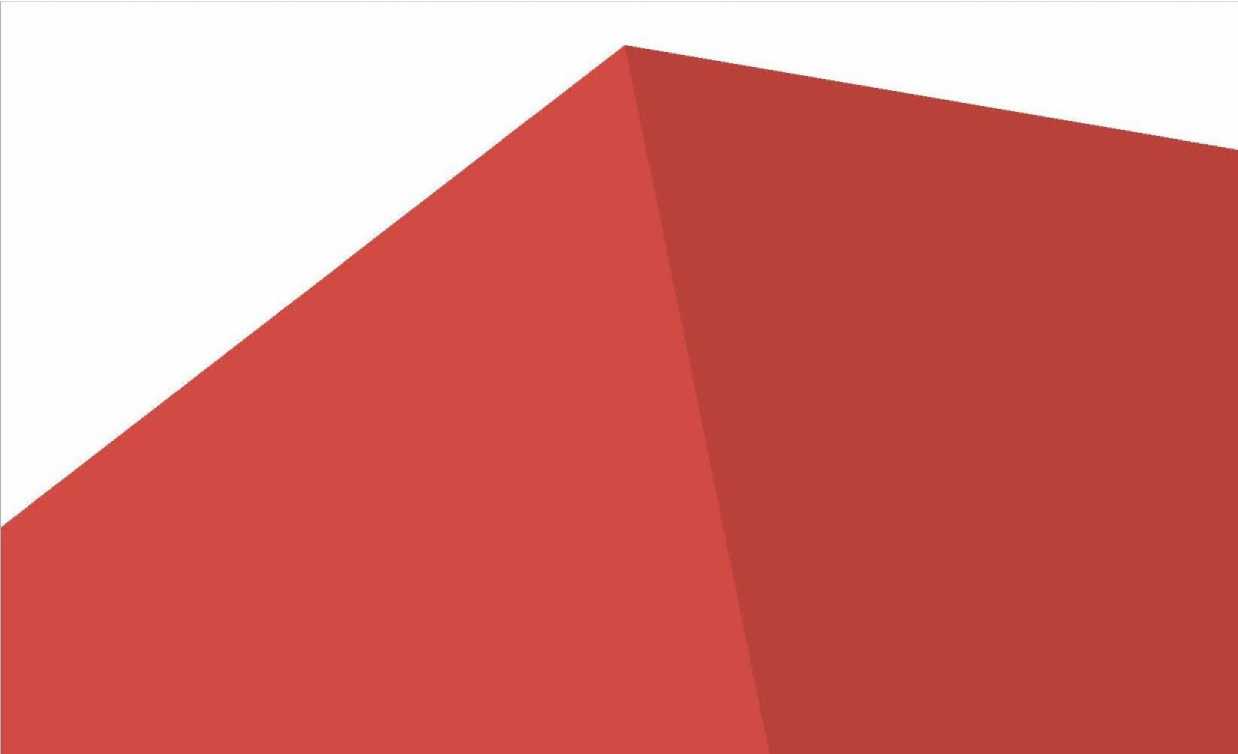 world skillsRussiaКомплект оценочной документации № 1.2 дляДемонстрационного экзамена по стандартам Ворлдскиллс Россия по компетенции № 56 (WSI)/E57 (WSE) «Администрирование отеля » (далее - Демонстрационный экзамен)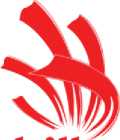 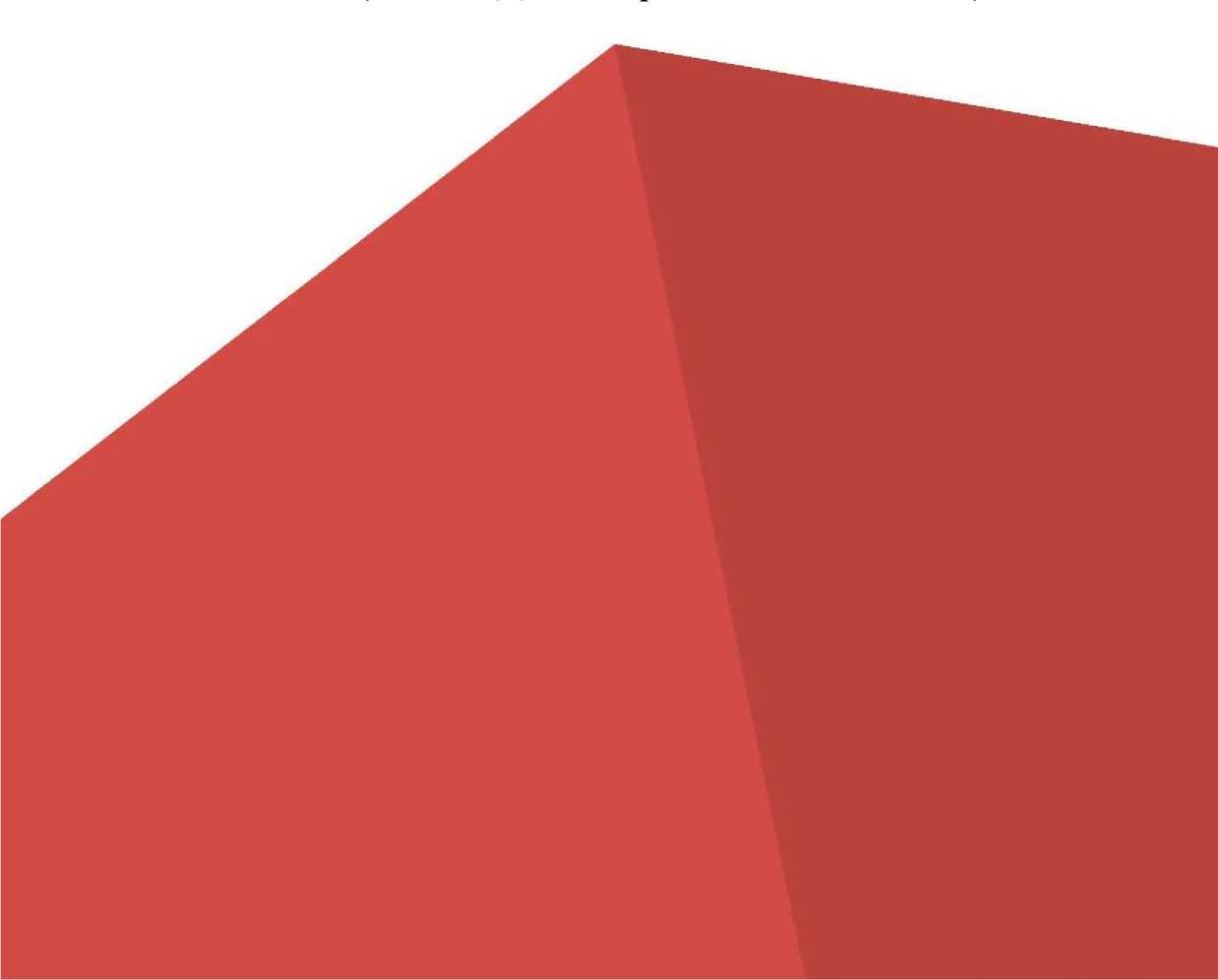 СОДЕРЖАНИЕПаспорт комплекта оценочной документации (КОД) № 1.2_ по компетенции № 56 (WSI)/E57 (WSE) «Администрирование отеля» 3 Задание для демонстрационного экзамена по комплекту оценочной документации № 56 (WSI)/E57 (WSE) «Администрирование отеля» 	9 Примерный план работы Центра проведения демонстрационного экзамена по КОД № 1.2 по компетенции № 56 (WSI)/E57 (WSE) «Администрирование отеля» 	 17План застройки площадки для проведения демонстрационного экзамена по КОД № 1.2 по компетенции № 56 (WSI)/E57 (WSE) «Администрирование отеля»	19Приложения 	 22Паспорт комплекта оценочной документации (КОД) № 1.2
по компетенции № 56 (WSI)/E57 (WSE) «Администрирование
отеля»Комплект оценочной документации (КОД) № 1.2 разработан в целях организации и проведения демонстрационного экзамена по компетенции № 56 (WSI)/E57 (WSE) «Администрирование отеля» и рассчитан на выполнение заданий продолжительностью 2 часа 17 мин.КОД № 1.2 может быть рекомендован для оценки освоения основных профессиональных образовательных программ и их частей, дополнительных профессиональных программ и программ профессионального обучения, а также на соответствие уровням квалификации согласно Таблице (Приложение).Перечень знаний, умений, навыков в соответствии со Спецификацией стандарта компетенции № _56 (WSI)/E57 (WSE) «Администрирование отеля» (WorldSkills Standards Specifications, WSSS),	проверяемый в рамках комплекта оценочнойдокументации № 1.2 (Таблица 1).	Таблица 1.Таблица 2.Формат Демонстрационного экзамена:Очный / РаспределенныйФорма участия:ИндивидуальнаяВид аттестации:ПромежуточнаяГИАКОД ДЭ НОК ДАОбобщенная оценочная ведомость.В данном разделе определяются критерии оценки и количество начисляемых баллов (судейские и объективные) (Таблица 3).Общее максимально возможное количество баллов задания по всем критериям оценки составляет 18,9.Таблица 3.*25% заданий выполняется на английском языке.Количество экспертов, участвующих в оценке выполнения задания, и минимальное количество рабочих мест на площадке.6.1. Минимальное количество экспертов, участвующих в оценке демонстрационного экзамена по компетенции № 56 (WSI)/E57 (WSE) «Администрирование отеля» - 3 чел.Расчет количества экспертов исходя из количества рабочих мест и участников осуществляется по схеме согласно Таблице 4:Таблица 4.Список оборудования и материалов, запрещенных на площадке (при наличии)Во время выполнения заданий запрещено наличие у участников ДЭ: сотовых телефонов, планшетов, собственных ноутбуков, плееров, конспектов, шпаргалок.world skillsRussiaЗадание для демонстрационного экзамена по комплекту
оценочной документации № 1.2 по компетенции
№ 56 (WSI)/E57 (WSE) « Администрирование отеля»Задание включает в себя следующие разделы:Формат Демонстрационного экзаменаФормы участияВид аттестацииМодули задания, критерии оценки и необходимое времяНеобходимые приложенияПродолжительность выполнения задания: 2 ч. 17 минФормат Демонстрационного экзамена:Очный / РаспределенныйФорма участия:ИндивидуальнаяВид аттестации:Промежуточная/ГИАКОД ДЭ НОК ДаМодули задания, критерии оценки и необходимое время Модули и время сведены в Таблице 1.Таблица 1.Модули с описанием работЗадание компетенции «Администрирование отеля» имеет модульную структуру. Каждый модуль состоит из определенного количества заданий, которые, в свою очередь, скомпонованы таким образом, чтобы максимально приближенно и естественно смоделировать рабочий день администратора СПиР. Актеры выполняют роли гостей отеля. Задания в модуле выполняются непрерывно. Участник в праве самостоятельно распределять время на выполнение заданий внутри модуля.Контекст заданий является тайным.Соответствие внешнего вида и формы стандартам профессии оценивается жюри.Данный раздел для предназначен для редактирования. Каждый регион может выбрать любой отель (не менее трех звезд), на примере которого будет проходить экзамен. После редактирование данный выделенный желтым текст удаляется, в шаблонах, выделенных зеленым применимо указывается актуальная информация, выделение снимается	Отель, на примерекоторого будет проходить экзамен -Моделируемый отель расположен в г. название города. Участники должны владеть информацией о данной локации и иметь возможность предоставления туристам сведений о ее истории, культуре и социальноэкономическом развитии. Всем экспертам экзамена необходимо ознакомиться с информацией об отеле и туристической информацией о регионе.Информация об отеле для участников и экспертов доступна на официальном Интернет-ресурсе отеляПри подготовке информации о регионе можно использовать туристический портал www.туристический портал города (региона) или другие информационные источники.Модуль 1: Экстраординарные ситуацииЭкстраординарная ситуация.Участник должен уметь правильно и корректно отреагировать на все неожиданные ситуации, которые могут произойти в отеле, обладать стрессоустойчивостью и проявлять самообладание, быть в состоянии действовать в экстраординарных ситуациях согласно стандартам, должностной инструкции и технике безопасностиМодуль 2: Обработка жалоб гостейЖалоба гостя.Участник должен уметь принимать жалобы и при необходимости задавать гостю вопросы в соответствии с профессиональной этикой, проявляя эмпатию; обращаться к правилам проживания для того, чтобы определить пути решения конфликтной ситуации.Модуль 3: Координация работы сотрудников СПиРПроведение инструктажа-тренинга для сотрудников отеля.Участник выступает в роли менеджера и должен уметь проводить инструктаж- тренинг для сотрудников отеля по определенной теме, взаимодействуя со слушателями, демонстрируя навыки межличностной коммуникации.Составление расписания для администраторов СПиР.Участнику необходимо составить рабочее расписание на неделю для СПиР, чтобы оно отвечало установленным требованиям. Участник должен заполнить таблицу-расписание, используя условные обозначения. Также необходимо рассчитать нужное количество администраторов.Модуль 4: Доклад по отчету ночного аудитораДоклад по отчету ночного аудитора.Участник должен уметь читать и понимать ключевые показатели и статистические данные, отраженные в отчете, проводить сравнительный анализ, аналитическую работу, включая прогнозирование. Участник должен корректно отвечать на вопросы аудиториНеобходимые приложенияПриложение 10. Сценарий для актеров, содержащий все варианты (высылается Главному эксперту Менеджером компетенции на электронную почту участников демонстрационного экзамена знакомить с данным документом запрещено, участники узнают контекст заданий непосредственно во время их выполнения; главный эксперт демонстрационного экзамена подбирает актеров, назначает супервайзера для актеров или самостоятельно занимается их подготовкой).Приложение 11. Письменные задания (содержится в вариантах заданий, участников демонстрационного экзамена знакомить с данным документом запрещено, участники узнают контекст заданий непосредственно во время их выполнения).При отсутствии в ПЦДЭ профессионального программного обеспечения:Приложение 8. «Отель, база для редактирования».Приложение 9. Инструкция к файлу «Отель, база для редактирования».Примерный план работы Центра проведения
демонстрационного экзамена по КОД № 1.2 по компетенции
№ 56 (WSI)/E57 (WSE) «Администрирование отеля »*Справедливо при наличии одного общего рабочего места (стойка администратора СПиР) и количестве участников 8 человек.В случае необходимости превышения установленной продолжительности по объективным причинам, требуется согласование с экспертами, задействованными для работы на соответствующей площадке.План застройки площадки для проведения демонстрационного
экзамена по КОД № 1.2 по компетенции № 56 (WSI)/E57 (WSE)
«Администрирование отеля»Номер компетенции: № 56 (WSI)/E57 (WSE)Название компетенции: «Администрирование отеля»Общая площадь площадки: 114 м2План застройки площадки: Комната экспертов5000,00	•	» *	<ЛВКомната актеров	Back-office (Площадкаписьменных заданий) 4000,00	4000,001111 рЛКомната участниковFront-office (стойка
администратора СПиР)7000,00	5000,00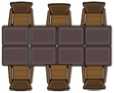 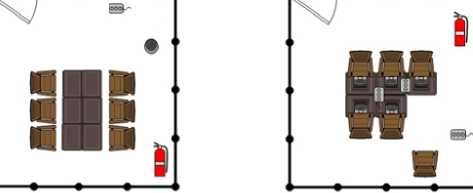 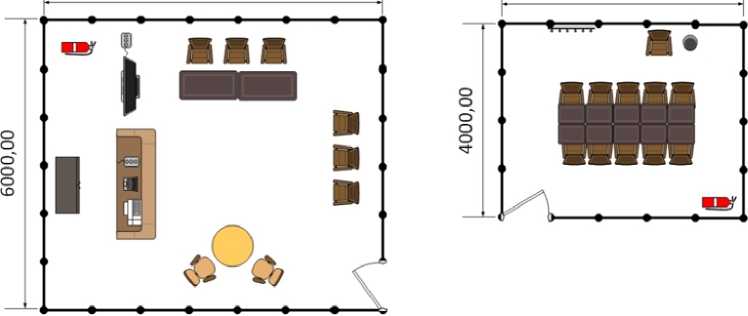 План застройки площадки для проведения демонстрационного экзамена по КОД № 1.2 по компетенции № 56 (WSI)/E57 (WSE) «Администрирование отеля» для распределенного форматаНомер компетенции: № 56 (WSI)/E57 (WSE)Название компетенции: «Администрирование отеля»Общая площадь площадки: 114 м2План застройки площадки: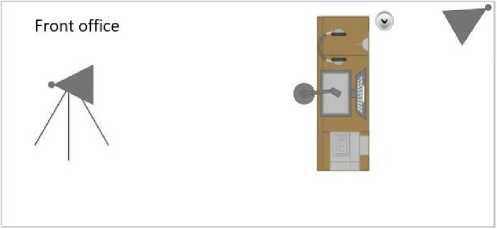 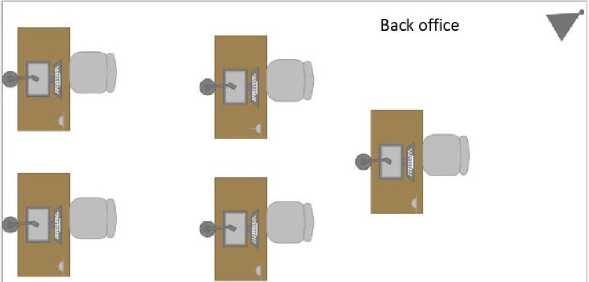 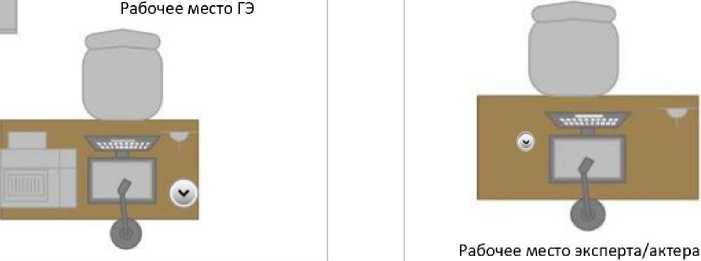 Раздел WSSSНаименование раздела WSSSВажность (%)1.Организация работы и самоуправление8,82.Забота о госте и навыки межличностного общения7,97.Управление жалобами2,2Раздел WSSSНаименование раздела WSSS1.Организация работы и управлениеСпециалист должен знать и понимать:нормативные документы, регламентирующие деятельность отеля на территории региона:o Правила проживания в отеле;o Техника безопасности и охраны труда;o Документы, регламентирующие работу с гостями с ограниченными возможностями.основные методы и приемы планирования, организации и координации деятельности СПиРосновные и дополнительные услуги, предлагаемые в отеле и особенности их предоставления;факторы, оказывающие влияние на продвижение услугорганизационную структуру отеля, алгоритмы взаимодействия служб;документооборот (кассовые операции, миграционная политика, корреспонденция, служебные документы, утвержденные формы строгой отчетности);технологический цикл обслуживания гостей;особенности сегментирования и способы взаимодействия с целевой аудиторией;правила деловой коммуникации (вербальная/невербальная, письменная, в т.ч. телефонные переговоры).стандарты внешнего вида сотрудников отеля.Специалист должен уметь:осуществлять поиск, критический анализ и синтез информации, применять системный подход для решения поставленных задачэффективно организовывать и оптимизировать рабочий процесс сотрудников СПиРиспользовать основные методы и приемы планирования, организации и координации деятельности сотрудников СПиРоценивать и анализировать основные производственно-экономические показатели отеляанализировать факторы, оказывающие влияние на продвижение услугразрабатывать программу продвижения услуг отеляподдерживать условия безопасности гостей, коллег и посетителей;эффективно справляться с штатными и экстраординарными ситуациями;оказывать первую помощь;отождествлять себя с организацией, ее целями, философией и стандартами;контролировать поддержание порядка и чистоты на рабочем месте и в зоне ответственности;работать в соответствии с правилами техники безопасности, охраны труда и должностными инструкциями;действовать в соответствии с инструкциями на случай возникновения чрезвычайных ситуаций;соблюдать политику конфиденциальности;соблюдать требования законов РФ в части защиты прав потребителей и продажи услуг;использовать офисное оборудование и программное обеспечение, необходимое для осуществления профессиональной деятельности.2.Забота о госте и навыки межличностного общенияСпециалист должен знать:этику общения;способы преодоления барьеров эффективной коммуникации;Специалист должен уметь:предоставлять качественный сервис различным категориям гостей;поддерживать профессиональные отношения коллегами, партнерами и потребителями;корректно обрабатывать получаемую информацию;поддерживать внешний вид согласно установленным стандартам;применять техники вербальной/невербальной в т.ч. письменной коммуникации;сохранять самообладание м уверенность в себе при осуществлении профессиональной деятельности;эффективно и своевременно координировать взаимодействие служб отеля;7.Управление жалобамиСпециалист должен знать:алгоритм работы с жалобами гостей;гибкость решения в предоставлении компенсации за доставленные неудобства;основные методы исследования и анализа проблемной ситуации;пределы полномочий в принятии решения;принципы, лежащие в основе управления конфликтами.Специалист должен уметь:демонстрировать дальновидность в прогнозировании потенциальных проблем и жалоб;воспринимать жалобы в соответствии с профессиональной этикой;задавать вопросы в соответствии с профессиональной этикой;проявлять внимательность и сопереживание, сохраняя объективность (эмпатия);обращаться к правилам проживания для того, чтобы определить варианты и решения проблемной ситуации;передавать информацию менеджеру, если ситуация выходит за рамки компетенции.№п/пМодуль, в котором используется критерийКритерийВремя выполнен ия МодуляПроверя емые разделы WSSSБаллыБаллыБаллы№п/пМодуль, в котором используется критерийКритерийВремя выполнен ия МодуляПроверя емые разделы WSSSСудейскиеОбъек тивныеОбщие1.Экстраординарные ситуацииМодуль 1.ЭкстраординарнаяситуацияОбщее время навыполнение модулей7 мин.1,2,71,21,83,02.Обработка жалоб гостейМодуль 2.Жалоба гостяОбщее время навыполнение модулей7 мин.1,2,71,82,13,93.Координация работы сотрудников СПиРМодуль 3. Координация работы сотрудников СПиР1 ч. 30 мин. (60 мин. на задание)1,225,67,64.Доклад по отчету ночного аудитораМодуль 4. Доклад по отчету ночного аудитора40 мин. (30 мин подготовк а, 10 мин. выполнение)1,21,72,74,4ИтогоИтогоИтогоИтогоИтого6,712,218,9Количество постов-рабочих местКоличество участников1-45-89-1213-1617-2021-25От 1 до 53От 6 до 103От 11 до 156От 16 до 206От 21 до 2599№п/пМодуль, в котором используется критерийКритерийВремя выполнен ия МодуляПроверя емые разделы WSSSБаллыБаллыБаллы№п/пМодуль, в котором используется критерийКритерийВремя выполнен ия МодуляПроверя емые разделы WSSSСудейскиеОбъек тивныеОбщие1.Экстраординарные ситуацииМодуль 1.ЭкстраординарнаяситуацияОбщее время навыполнение модулей7 мин.1,2,71,21,83,02.Обработка жалоб гостейМодуль 2.Жалоба гостяОбщее время навыполнение модулей7 мин.1,2,71,82,13,93.Координация работы сотрудников СПиРМодуль 3. Координация работы сотрудников СПиР1 ч. 30 мин. (60 мин. на задание)1,225,67,64.Доклад по отчету ночного аудитораМодуль 4. Доклад по отчету ночного аудитора40 мин. (30 мин подготовк а, 10 мин. выполнение)1,21,72,74,4ИтогоИтогоИтогоИтогоИтого6,712,218,9ПодготовительныйденьПримерное времяМероприятиеПодготовительныйдень08:00Получение главным экспертом задания демонстрационного экзаменаПодготовительныйдень08:00-08:20Проверка готовности проведения демонстрационного экзамена, заполнение Акта о готовности/не готовностиПодготовительныйдень08:20-08:30Распределение обязанностей по проведению экзамена между членами Экспертной группы, заполнение Протокола о распределенииПодготовительныйдень08:30-08:40Инструктаж Экспертной группы по охране труда и технике безопасности, сбор подписей в Протоколе об ознакомленииПодготовительныйдень08:40-09:00Регистрация участников демонстрационного экзаменаПодготовительныйдень09:00-09:30Инструктаж участников по охране труда и технике безопасности, сбор подписей в Протоколе об ознакомленииПодготовительныйдень09:30- 11:00Распределение рабочих мест (жеребьевка) и ознакомление участников с рабочими местами, оборудованием, графиком работы, иной документацией и заполнение ПротоколаДень 108:30-09:00Сбор участников на площадке, брифинг экспертов, знакомство экспертов с контекстом заданий.День 1*9:00-12:00Участник 1: 9:00-9:30 подготовка к модулю Доклад по отчету ночного аудитора. 9:309:50- выполнение модулей: доклад по отчету ночного	аудитора	(10	мин)экстраординарные ситуации, обработка жалоб гостей. Затем выполнение заданиясоставления расписания для сотрудников СПиР 30 мин.Для каждого последующего участника время начала подготовки устанавливается индивидуально через 20 минут после начала подготовки предыдущим участником.12:00- 13:00Обед*13:00- 13:45Проверка экспертами задания составление расписания для сотрудников СПиР; подготовка участников к выполнению модуля: проведение- тренинга-инструктажа; для каждого участника время засекается индивидуально, 45 мин. на подготовку, 15 мин. на выполнение).13:45-17:15Выполнение модуля: проведение- тренинга- инструктажа17:15 - 18:30Работа экспертов, проверка письменных заданий; подведение итогов, внесение главным экспертом баллов в CIS, блокировка, сверка баллов, заполнение итогового Протокола.легендаСтойка ресепшенМФУСтол офисныйКамера для трансляций (подвесная)■Стул офисныйWeb-камера ноутбукаСтеллаж4Камера для трансляций на треногеQНоутбукМышь компьютерная*Проводное Интернет-Гарнитура (наушники*соединение1 1беспроводные)